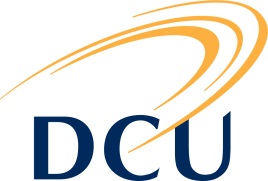 Student LearningINTRO10% of word countGo from the broad to the specific. Introduce the general topic, why it is an important area, then state what you will specifically do to investigate it further.Section 1Section 2Section 3CONCLUSION10% of word countGo from the specific to the broad. State the conclusions you can draw from the points you’ve made in the essay, and connect this learning to the general topic. End by posing a question for future research in the field.